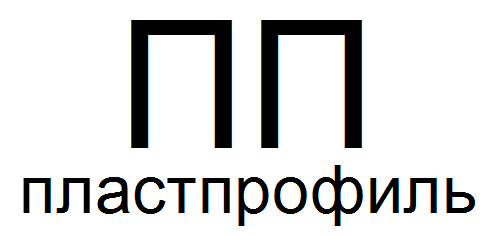 Прайс-лист(от 01.11.16 г. Цены указаны с НДС)Если вы готовы сделать заказ, сообщите, пожалуйста:Размеры, количество, цветТранспортную компанию через которую Вам удобно получать заказы«ПЭК»«Деловые линии»Вышлите карточку Вашего предприятия (желательно в doc или xls).Карточка нашей компании: goo.gl/ypne7sДистанционный держатель для плоских и объемных букв

Размеры: 7, 15, 20, 24, 30 мм.Любые цвета. 
Материал: стаканчик — полиэтилен, защелкивающаяся кнопка — полистирол.3,00 руб.Термошайба для крепления поликарбоната

Высота ножки: 0, 4, 6, 8, 10, 16, 25 мм. 
Любые цвета. 
Материал: поликарбонат с УФ-защитой.4,00 руб.Держатель-заглушка пластиковый для самореза

Диаметр колпачка — 16 мм, высота — 5 мм. 
Любые цвета. 
Материал — полипропилен. Состоит из двух элементов: кольца и колпачка.2,00 руб.Держатель-заглушка для самореза

Диаметр колпачка — 16 мм, высота — 5 мм. 
Цвет — хром. Материал — пластик. 
Состоит из кольца и колпачка с покрытием под металл.10,00 руб.Держатель «ласточкин хвост» для неона

Диаметр — 10-15 мм, высота — 55 мм. 
Цвет — прозрачный. 
Материал — поликарбонат с УФ-защитой. 3,10 руб.Держатель С-образный для неона
Фото (http://goo.gl/wMA7xP):

Диаметр — 10 мм, 12 мм, 15 мм. Высота — 95 мм. Высота ножки может уменьшаться путем срезания. 
Цвет — прозрачный. 
Материал — поликарбонат с УФ-защитой. 3,10 руб.